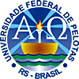 MINISTÉRIO DA EDUCAÇÃOUNIVERSIDADE FEDERAL DE PELOTASFACULDADE DE MEDICINA VETERINÁRIAEDITAL PARA SELEÇÃO DE BOLSISTASPROJETO: MONITORAMENTO DA QUALIDADE DA ÁGUA EM PROPRIEDADES LEITEIRAS NA REGIÃO SUL DO ESTADO DO RIO GRANDE DO SULO Centro de Controle de Zoonoses da Universidade Federal de Pelotas torna público que estão abertas inscrições para a seleção de candidatos a bolsas de extensão, para o projeto a ser desenvolvido no âmbito do Programa de Extensão (PROEXT) do Ministério da Educação, durante o ano de 2015, de acordo com a legislação federal vigente e a Resolução 01/2011 – COCEPE, observados os seguintes quesitos:1. PERÍODO DE INSCRIÇÃODe 05 a 13 de março de 2015.2. LOCAL DAS INSCRIÇÕESSecretaria da Faculdade de Veterinária Preventiva, Prédio da Faculdade de Veterinária (prédio n. 01), 2º Andar, no Campus Capão do Leão.3. REQUISITOS PARA INSCRIÇÃO:3.1. Estar regularmente matriculado em Curso de Graduação (Medicina Veterinária, Zootecnia, Administração ou Química de Alimentos);3.2. Aprovação em pelo menos três (3) disciplinas do curso atual; 3.3.Não dispor de outra modalidade de bolsa de extensão, pesquisa ou ensino (excetuando aquelas vinculadas à Política Nacional de Assistência Estudantil).4. DOCUMENTOS EXIGIDOS NO ATO DA INSCRIÇÃO:Os documentos de inscrição deverão ser entregues em envelope lacrado e assinado pelo candidato, que deverá conter: 4.1.Histórico escolar atualizado (com média – expedido pelo DRA);4.2.Ficha de inscrição (em anexo deste edital, em seu final) totalmente preenchida, impressa e com as declarações, ali constantes, devidamente assinadas.4.3. Curriculum Lattes documentado (caso se aplique, atestado(s) ou certificado(s) de participação anterior em outros projetos de pesquisa e/ou extensão podem ser emitido/s pelo professor responsável ou pela unidade acadêmica respectiva).4.4. apresentar tempo disponível para dedicar às atividades relativas ao projeto/programa de extensão do edital disputado.5. PROCESSO DE SELEÇÃO A seleção dos candidatos será feita por comissão formada pelo professor coordenador e professor colaborador membros do projeto. 	A seleção dos bolsistas do será realizada pela comissão organizadora conforme através de análise de Curriculum Lattes, do histórico escolar e entrevista.As entrevistas serão no dia 16 de março de 2015, das 12:00 – 14:00 hs, no Centro de Controle de Zoonoses da UFPel, Campus Capão do Leão, prédio n. 42, por ordem de chegada.Caso não seja possível realizar todas as entrevistas, devido ao número de candidatos, no dia 16/03/15, as entrevistas serão prorrogadas para os dias 17 e 18 de março de 2015, no mesmo horário e local.	6. PERÍODO DAS BOLSASO período das bolsas será de 1º de abril a 31 de dezembro de 2015. 7. VALOR DAS BOLSAS: R$ 400,00 (quatrocentos reais).8. NÚMERO TOTAL DE BOLSASSão ofertadas 06 bolsas de 09 meses, sendo 05 destinadas aos acadêmicos dos cursos de Medicina Veterinária, Zootecnia e Química de Alimentos e 01 aos acadêmicos do curso de Administração. 9. DIVULGAÇÃO DO RESULTADO A divulgação da relação dos alunos contemplados com as Bolsas ocorrerá no dia 19 de março de 2015 será no Mural do Colegiado do Curso de Medicina Veterinária, Faculdade de Veterinária, prédio 01, Campus Capão do Leão.10. ENTREGA DA DOCUMENTAÇÃO Os alunos candidatos terão que entregar a documentação no ato da inscrição, impreterivelmente (item 4 do Edital). Os documentos solicitados (incluindo a ficha de inscrição preenchida e as declarações assinadas) serão entregues em envelopes lacrados, com a assinatura do candidato. A ausência de qualquer requisito, informação ou assinatura implicará na desclassificação.11. FORMULÁRIO A ficha de inscrição está disponível em anexo a este edital, ao seu final.12. DOCUMENTOS EXIGIDOS AO ALUNO APROVADO NA SELEÇÃO Os alunos selecionados deverão entregar os documentos abaixo relacionados até o dia 23 de março de 2015, sob pena de cancelamento da bolsa: a) Fotocópia da Carteira de Identidade e do CPF (frente e verso); c) Plano de trabalho (Formulário Plano de Trabalho); d) Dados bancários (Fotocópia do cartão): conta corrente e individual (vedada a utilização de conta poupança ou de conta conjunta de qualquer natureza).13. OUTRAS INFORMAÇÕESOs bolsistas realizarão as atividades no Laboratório do Centro de Controle de Zoonoses da UFPel, sob e sob orientação dos Professores Fernanda de Rezende Pinto (f_rezendevet@yahoo.com.br) e Fernando da Silva Bandeira.Prof. Dr. João Rodrigo Gil de Los SantosChefe do Departamento de Veterinária PreventivaProfa. Dra. Fernanda de Rezende PintoCoordenadora Projeto Monitoramento da qualidade da água em propriedades leiteiras na região sul do Estado do Rio Grande do SulANEXO I - FICHA DE INSCRIÇÃOPROCESSO DE SELEÇÃO DE BOLSISTAS PROJETO: MONITORAMENTO DA QUALIDADE DA ÁGUA EM PROPRIEDADES LEITEIRAS NA REGIÃO SUL DO ESTADO DO RIO GRANDE DO SUL PROEXT- 2015(preencha no computador, imprima e assine as declarações)1. Nome completo2. Curso					     	  3. Número de matrícula4. Email					     	  5. Telefone celular (com código de área)6. Número da carteira de identidade	             7. Número do CPF8. Declaração de que não possui outro tipo de bolsa:Eu, (apague este parêntese e digite seu nome completo)abaixo assinado, aluno regularmente matriculado no  do Curso de  (apague este parêntese e digite o curso)                        declaro  não ser beneficiário de outro tipo de bolsa da UFPel  ou de qualquer  outra instituição  financiadora  (excetuando aquelas vinculadas à Coordenadoria de Assuntos Comunitários) e  ter conhecimento da impossibilidade  regulamentar e legal  da  acumulação  de bolsas acadêmicas, mesmo de diferente natureza, ao mesmo tempo.Pelotas,    de                      de 2015.________________________________________________________				Estudante candidato(a)9. Termo de compromisso:Eu, (apague este parêntese e digite seu nome completo)Aluno(a) regularmente matriculado(a) no Curso de (apague este parêntese e digite o curso)                                                                     da Universidade Federal de Pelotas, comprometo-me, se selecionado(a) como bolsista, a participar de todos os eventos promovidos pela Pró-Reitoria de Extensão e Cultura e/ou outros em que se fizer necessária a minha presença como bolsista, e estou ciente do período mínimo de permanência com a Bolsa .Pelotas,    de          de 2015.________________________________________________________				Estudante candidato(a)10. Disponibilidade de horários – marque com “x” todos os seus horários disponíveis (a disponibilidade será considerada para a seleção)11. Declaração de disponibilidade de tempo para 20 horas de atividades semanais como bolsista de extensão.Eu, (apague este parêntese e digite seu nome completo)abaixo assinado(a), aluno(a) regularmente matriculado(a) no Curso de (apague este parêntese e digite o curso)declaro que disponho de 20 (vinte) horas semanais para as atividades previstas no projeto, conforme os horários disponíveis acima identificados (para o 1º semestre de 2015).Pelotas,     de                   de 2015.	_____________________________________________________					Estudante candidato(a)12. Informação complementar.Se você já participou de algum projeto de pesquisa e/ou de extensão (na UFPEL ou em outra instituição de ensino superior), informe-o(s) no quadro abaixo, explicando brevemente as atividades desenvolvidas; anexe à sua documentação atestado(s) ou certificado(s) de sua participação. Esta informação será levada em consideração no processo de seleção.RECIBO DE INSCRIÇÃORecebi do estudante (apague este parêntese e escreva seu nome)                          sua inscrição como candidato a bolsa de extensão no Projeto/Programa (apague este parêntese e escreva o nome do projeto/programa)                           no âmbito do Edital PROEXT2015.Pelotas, ___ /___ / _________________________________________________________	Nome de quem recebeu a inscrição: (  ) SEGTERQUAQUISEXSAB8h00 - 9h009h00 - 10h0010h00 - 11h0011h00 - 12h0013h00 - 14h0014h00 - 15h0015h00 - 16h0016h00 - 17h0017h00 - 18h0018h00 – 19h00